Table 7.2.3.4.1 Requirements for accepted development - Green network precinctTable 7.2.3.4.1 Requirements for accepted development - Green network precinctTable 7.2.3.4.1 Requirements for accepted development - Green network precinctTable 7.2.3.4.1 Requirements for accepted development - Green network precinctTable 7.2.3.4.1 Requirements for accepted development - Green network precinctTable 7.2.3.4.1 Requirements for accepted development - Green network precinctTable 7.2.3.4.1 Requirements for accepted development - Green network precinctTable 7.2.3.4.1 Requirements for accepted development - Green network precinctTable 7.2.3.4.1 Requirements for accepted development - Green network precinctTable 7.2.3.4.1 Requirements for accepted development - Green network precinctTable 7.2.3.4.1 Requirements for accepted development - Green network precinctTable 7.2.3.4.1 Requirements for accepted development - Green network precinctTable 7.2.3.4.1 Requirements for accepted development - Green network precinctRequirements for accepted developmentRequirements for accepted developmentRequirements for accepted developmentRequirements for accepted developmentRequirements for accepted developmentRequirements for accepted developmentRequirements for accepted developmentE ComplianceYesNoE ComplianceYesNoE ComplianceYesNoE ComplianceYesNoCouncil confirmationCouncil confirmationGeneral requirementsGeneral requirementsGeneral requirementsGeneral requirementsGeneral requirementsGeneral requirementsGeneral requirementsGeneral requirementsGeneral requirementsGeneral requirementsGeneral requirementsGeneral requirementsGeneral requirementsStructure plan and Neighbourhood development planStructure plan and Neighbourhood development planStructure plan and Neighbourhood development planStructure plan and Neighbourhood development planStructure plan and Neighbourhood development planStructure plan and Neighbourhood development planStructure plan and Neighbourhood development planRAD1RAD1RAD1RAD1Development occurs in accordance with an approved Neighbourhood development plan relating to:the provision of infrastructure and services associated with reconfiguring a lot and land development;utilities;parks(57) and open space;environmental and recreational facilities.Development occurs in accordance with an approved Neighbourhood development plan relating to:the provision of infrastructure and services associated with reconfiguring a lot and land development;utilities;parks(57) and open space;environmental and recreational facilities.Development occurs in accordance with an approved Neighbourhood development plan relating to:the provision of infrastructure and services associated with reconfiguring a lot and land development;utilities;parks(57) and open space;environmental and recreational facilities.LightingLightingLightingLightingLightingLightingLightingRAD2RAD2RAD2RAD2Car parkingCar parkingCar parkingCar parkingCar parkingCar parkingCar parkingRAD3RAD3RAD3RAD3On-site car parking is provided in accordance with Schedule 7 - Car parking.On-site car parking is provided in accordance with Schedule 7 - Car parking.On-site car parking is provided in accordance with Schedule 7 - Car parking.Vegetation clearing and environmental offsetVegetation clearing and environmental offsetVegetation clearing and environmental offsetVegetation clearing and environmental offsetVegetation clearing and environmental offsetVegetation clearing and environmental offsetVegetation clearing and environmental offsetRAD4RAD4RAD4RAD4No vegetation clearing is permitted except for:the provision of infrastructure and services associated with reconfiguring a lot and land development;utilities;Parks(57) and open space;environmental and recreational facilities.revegetation projects.No vegetation clearing is permitted except for:the provision of infrastructure and services associated with reconfiguring a lot and land development;utilities;Parks(57) and open space;environmental and recreational facilities.revegetation projects.No vegetation clearing is permitted except for:the provision of infrastructure and services associated with reconfiguring a lot and land development;utilities;Parks(57) and open space;environmental and recreational facilities.revegetation projects.RAD5RAD5RAD5RAD5Any vegetation clearing is to be offset and that offset is located within the Green network precinct.Any vegetation clearing is to be offset and that offset is located within the Green network precinct.Any vegetation clearing is to be offset and that offset is located within the Green network precinct. Works requirements Works requirements Works requirements Works requirements Works requirements Works requirements Works requirements Works requirements Works requirements Works requirements Works requirements Works requirements Works requirementsUtilitiesUtilitiesUtilitiesUtilitiesUtilitiesUtilitiesUtilitiesUtilitiesRAD6RAD6RAD6Development is provided with an appropriate level of service and infrastructure in accordance with Planning scheme policy - Integrated design (Appendix A).Development is provided with an appropriate level of service and infrastructure in accordance with Planning scheme policy - Integrated design (Appendix A).Development is provided with an appropriate level of service and infrastructure in accordance with Planning scheme policy - Integrated design (Appendix A).Development is provided with an appropriate level of service and infrastructure in accordance with Planning scheme policy - Integrated design (Appendix A).Development is provided with an appropriate level of service and infrastructure in accordance with Planning scheme policy - Integrated design (Appendix A).AccessAccessAccessAccessAccessAccessAccessAccessRAD7RAD7RAD7Any new or changes to existing crossovers and driveways are designed, located and constructed in accordance with:where for a Council-controlled road and associated with a Dwelling house:Planning scheme policy - Integrated design;where for a Council-controlled road and not associated with a Dwelling house:AS/NZS2890.1 Parking facilities - Off street car parking;AS/NZS2890.2 - Parking facilities - Off-street commercial vehicle facilities;Planning scheme policy - Integrated design;Schedule 8 - Service vehicle requirements;where for a State-controlled road, the Safe Intersection Sight Distance requirements in AustRoads and the appropriate IPWEAQ standard drawings, or a copy of a Transport Infrastructure Act 1994, section 62 approval.Any new or changes to existing crossovers and driveways are designed, located and constructed in accordance with:where for a Council-controlled road and associated with a Dwelling house:Planning scheme policy - Integrated design;where for a Council-controlled road and not associated with a Dwelling house:AS/NZS2890.1 Parking facilities - Off street car parking;AS/NZS2890.2 - Parking facilities - Off-street commercial vehicle facilities;Planning scheme policy - Integrated design;Schedule 8 - Service vehicle requirements;where for a State-controlled road, the Safe Intersection Sight Distance requirements in AustRoads and the appropriate IPWEAQ standard drawings, or a copy of a Transport Infrastructure Act 1994, section 62 approval.Any new or changes to existing crossovers and driveways are designed, located and constructed in accordance with:where for a Council-controlled road and associated with a Dwelling house:Planning scheme policy - Integrated design;where for a Council-controlled road and not associated with a Dwelling house:AS/NZS2890.1 Parking facilities - Off street car parking;AS/NZS2890.2 - Parking facilities - Off-street commercial vehicle facilities;Planning scheme policy - Integrated design;Schedule 8 - Service vehicle requirements;where for a State-controlled road, the Safe Intersection Sight Distance requirements in AustRoads and the appropriate IPWEAQ standard drawings, or a copy of a Transport Infrastructure Act 1994, section 62 approval.Any new or changes to existing crossovers and driveways are designed, located and constructed in accordance with:where for a Council-controlled road and associated with a Dwelling house:Planning scheme policy - Integrated design;where for a Council-controlled road and not associated with a Dwelling house:AS/NZS2890.1 Parking facilities - Off street car parking;AS/NZS2890.2 - Parking facilities - Off-street commercial vehicle facilities;Planning scheme policy - Integrated design;Schedule 8 - Service vehicle requirements;where for a State-controlled road, the Safe Intersection Sight Distance requirements in AustRoads and the appropriate IPWEAQ standard drawings, or a copy of a Transport Infrastructure Act 1994, section 62 approval.Any new or changes to existing crossovers and driveways are designed, located and constructed in accordance with:where for a Council-controlled road and associated with a Dwelling house:Planning scheme policy - Integrated design;where for a Council-controlled road and not associated with a Dwelling house:AS/NZS2890.1 Parking facilities - Off street car parking;AS/NZS2890.2 - Parking facilities - Off-street commercial vehicle facilities;Planning scheme policy - Integrated design;Schedule 8 - Service vehicle requirements;where for a State-controlled road, the Safe Intersection Sight Distance requirements in AustRoads and the appropriate IPWEAQ standard drawings, or a copy of a Transport Infrastructure Act 1994, section 62 approval.RAD8RAD8RAD8Any new or changes to existing internal driveways and access ways are designed and constructed in accordance with AS/NZS2890.1 Parking Facilities – Off street car parking and the relevant standards in Planning scheme policy - Integrated design.Any new or changes to existing internal driveways and access ways are designed and constructed in accordance with AS/NZS2890.1 Parking Facilities – Off street car parking and the relevant standards in Planning scheme policy - Integrated design.Any new or changes to existing internal driveways and access ways are designed and constructed in accordance with AS/NZS2890.1 Parking Facilities – Off street car parking and the relevant standards in Planning scheme policy - Integrated design.Any new or changes to existing internal driveways and access ways are designed and constructed in accordance with AS/NZS2890.1 Parking Facilities – Off street car parking and the relevant standards in Planning scheme policy - Integrated design.Any new or changes to existing internal driveways and access ways are designed and constructed in accordance with AS/NZS2890.1 Parking Facilities – Off street car parking and the relevant standards in Planning scheme policy - Integrated design.RAD9RAD9RAD9Access driveways, manoeuvring areas and loading facilities are sealed and provide for service vehicles listed in Schedule 8 - Service vehicle requirements for the relevant use. The on-site manoeuvring is to be in accordance with Schedule 8 - Service vehicle requirements.Access driveways, manoeuvring areas and loading facilities are sealed and provide for service vehicles listed in Schedule 8 - Service vehicle requirements for the relevant use. The on-site manoeuvring is to be in accordance with Schedule 8 - Service vehicle requirements.Access driveways, manoeuvring areas and loading facilities are sealed and provide for service vehicles listed in Schedule 8 - Service vehicle requirements for the relevant use. The on-site manoeuvring is to be in accordance with Schedule 8 - Service vehicle requirements.Access driveways, manoeuvring areas and loading facilities are sealed and provide for service vehicles listed in Schedule 8 - Service vehicle requirements for the relevant use. The on-site manoeuvring is to be in accordance with Schedule 8 - Service vehicle requirements.Access driveways, manoeuvring areas and loading facilities are sealed and provide for service vehicles listed in Schedule 8 - Service vehicle requirements for the relevant use. The on-site manoeuvring is to be in accordance with Schedule 8 - Service vehicle requirements.StormwaterStormwaterStormwaterStormwaterStormwaterStormwaterStormwaterStormwaterRAD10RAD10RAD10Stormwater run-off from the site is conveyed to a point of lawful discharge without causing actionable nuisance to any person, property or premises in accordance with Planning scheme policy - Integrated design.Stormwater run-off from the site is conveyed to a point of lawful discharge without causing actionable nuisance to any person, property or premises in accordance with Planning scheme policy - Integrated design.Stormwater run-off from the site is conveyed to a point of lawful discharge without causing actionable nuisance to any person, property or premises in accordance with Planning scheme policy - Integrated design.Stormwater run-off from the site is conveyed to a point of lawful discharge without causing actionable nuisance to any person, property or premises in accordance with Planning scheme policy - Integrated design.Stormwater run-off from the site is conveyed to a point of lawful discharge without causing actionable nuisance to any person, property or premises in accordance with Planning scheme policy - Integrated design.Site works and construction managementSite works and construction managementSite works and construction managementSite works and construction managementSite works and construction managementSite works and construction managementSite works and construction managementSite works and construction managementRAD11RAD11RAD11The site and any existing structures are maintained in a tidy and safe condition.The site and any existing structures are maintained in a tidy and safe condition.The site and any existing structures are maintained in a tidy and safe condition.The site and any existing structures are maintained in a tidy and safe condition.The site and any existing structures are maintained in a tidy and safe condition.RAD12RAD12RAD12Site construction works incorporate temporary stormwater run-off, erosion and sediment controls and trash traps designed in accordance with the Urban Stormwater Quality Planning Guidelines and Planning scheme policy - Integrated design.Site construction works incorporate temporary stormwater run-off, erosion and sediment controls and trash traps designed in accordance with the Urban Stormwater Quality Planning Guidelines and Planning scheme policy - Integrated design.Site construction works incorporate temporary stormwater run-off, erosion and sediment controls and trash traps designed in accordance with the Urban Stormwater Quality Planning Guidelines and Planning scheme policy - Integrated design.Site construction works incorporate temporary stormwater run-off, erosion and sediment controls and trash traps designed in accordance with the Urban Stormwater Quality Planning Guidelines and Planning scheme policy - Integrated design.Site construction works incorporate temporary stormwater run-off, erosion and sediment controls and trash traps designed in accordance with the Urban Stormwater Quality Planning Guidelines and Planning scheme policy - Integrated design.RAD13RAD13RAD13Construction traffic, including contractor car parking, is controlled in accordance with a traffic management plan prepared in accordance with the Manual of Uniform Traffic Control Devices (MUTCD).Construction traffic, including contractor car parking, is controlled in accordance with a traffic management plan prepared in accordance with the Manual of Uniform Traffic Control Devices (MUTCD).Construction traffic, including contractor car parking, is controlled in accordance with a traffic management plan prepared in accordance with the Manual of Uniform Traffic Control Devices (MUTCD).Construction traffic, including contractor car parking, is controlled in accordance with a traffic management plan prepared in accordance with the Manual of Uniform Traffic Control Devices (MUTCD).Construction traffic, including contractor car parking, is controlled in accordance with a traffic management plan prepared in accordance with the Manual of Uniform Traffic Control Devices (MUTCD).RAD14RAD14RAD14RAD15RAD15RAD15Any damage to council land or infrastructure is to be repaired or replaced, with the same materials prior to plan sealing or final building classification.Any damage to council land or infrastructure is to be repaired or replaced, with the same materials prior to plan sealing or final building classification.Any damage to council land or infrastructure is to be repaired or replaced, with the same materials prior to plan sealing or final building classification.Any damage to council land or infrastructure is to be repaired or replaced, with the same materials prior to plan sealing or final building classification.Any damage to council land or infrastructure is to be repaired or replaced, with the same materials prior to plan sealing or final building classification.RAD16RAD16RAD16Any material dropped, deposited or spilled on the road(s) as a result of construction processes associated with the site are to be cleaned at all times. Any material dropped, deposited or spilled on the road(s) as a result of construction processes associated with the site are to be cleaned at all times. Any material dropped, deposited or spilled on the road(s) as a result of construction processes associated with the site are to be cleaned at all times. Any material dropped, deposited or spilled on the road(s) as a result of construction processes associated with the site are to be cleaned at all times. Any material dropped, deposited or spilled on the road(s) as a result of construction processes associated with the site are to be cleaned at all times. EarthworksEarthworksEarthworksEarthworksEarthworksEarthworksEarthworksEarthworksRAD17RAD17RAD17The site is prepared and the fill placed on-site in accordance with AS3798.Note - The fill is to be inspected and tested in accordance with Planning scheme policy - Operational works inspection, maintenance and bonding procedures.The site is prepared and the fill placed on-site in accordance with AS3798.Note - The fill is to be inspected and tested in accordance with Planning scheme policy - Operational works inspection, maintenance and bonding procedures.The site is prepared and the fill placed on-site in accordance with AS3798.Note - The fill is to be inspected and tested in accordance with Planning scheme policy - Operational works inspection, maintenance and bonding procedures.The site is prepared and the fill placed on-site in accordance with AS3798.Note - The fill is to be inspected and tested in accordance with Planning scheme policy - Operational works inspection, maintenance and bonding procedures.The site is prepared and the fill placed on-site in accordance with AS3798.Note - The fill is to be inspected and tested in accordance with Planning scheme policy - Operational works inspection, maintenance and bonding procedures.RAD18RAD18RAD18The total of all cut and fill on-site does not exceed 900mm in height.Figure - Cut and fill  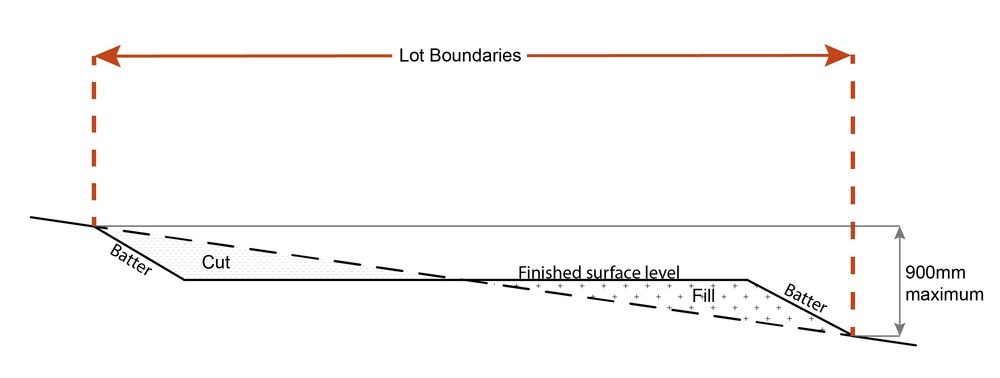 The total of all cut and fill on-site does not exceed 900mm in height.Figure - Cut and fill  The total of all cut and fill on-site does not exceed 900mm in height.Figure - Cut and fill  The total of all cut and fill on-site does not exceed 900mm in height.Figure - Cut and fill  The total of all cut and fill on-site does not exceed 900mm in height.Figure - Cut and fill  RAD19RAD19RAD19Cut and fill batters, (other than batters to dams and water impoundments), have a finished slope no steeper than the following:any cut batter is no steeper than 1V in 4H;any fill batter, (other than a compacted fill batter), is no steeper than 1V in 4H;any compacted fill batter is no steeper than 1V in 4H.Cut and fill batters, (other than batters to dams and water impoundments), have a finished slope no steeper than the following:any cut batter is no steeper than 1V in 4H;any fill batter, (other than a compacted fill batter), is no steeper than 1V in 4H;any compacted fill batter is no steeper than 1V in 4H.Cut and fill batters, (other than batters to dams and water impoundments), have a finished slope no steeper than the following:any cut batter is no steeper than 1V in 4H;any fill batter, (other than a compacted fill batter), is no steeper than 1V in 4H;any compacted fill batter is no steeper than 1V in 4H.Cut and fill batters, (other than batters to dams and water impoundments), have a finished slope no steeper than the following:any cut batter is no steeper than 1V in 4H;any fill batter, (other than a compacted fill batter), is no steeper than 1V in 4H;any compacted fill batter is no steeper than 1V in 4H.Cut and fill batters, (other than batters to dams and water impoundments), have a finished slope no steeper than the following:any cut batter is no steeper than 1V in 4H;any fill batter, (other than a compacted fill batter), is no steeper than 1V in 4H;any compacted fill batter is no steeper than 1V in 4H.RAD20RAD20RAD20All cut and fill batters are provided with appropriate scour, erosion protection and run-off control measures including catch drains at the top of batters and lined batter drains as necessary.All cut and fill batters are provided with appropriate scour, erosion protection and run-off control measures including catch drains at the top of batters and lined batter drains as necessary.All cut and fill batters are provided with appropriate scour, erosion protection and run-off control measures including catch drains at the top of batters and lined batter drains as necessary.All cut and fill batters are provided with appropriate scour, erosion protection and run-off control measures including catch drains at the top of batters and lined batter drains as necessary.All cut and fill batters are provided with appropriate scour, erosion protection and run-off control measures including catch drains at the top of batters and lined batter drains as necessary.RAD21RAD21RAD21Stabilisation measures are provided, as necessary, to ensure long-term stability and low maintenance of steep slopes and batters.Note - Inspection and certification of steep slopes and batters may be required by a suitably qualified and experienced RPEQ.Stabilisation measures are provided, as necessary, to ensure long-term stability and low maintenance of steep slopes and batters.Note - Inspection and certification of steep slopes and batters may be required by a suitably qualified and experienced RPEQ.Stabilisation measures are provided, as necessary, to ensure long-term stability and low maintenance of steep slopes and batters.Note - Inspection and certification of steep slopes and batters may be required by a suitably qualified and experienced RPEQ.Stabilisation measures are provided, as necessary, to ensure long-term stability and low maintenance of steep slopes and batters.Note - Inspection and certification of steep slopes and batters may be required by a suitably qualified and experienced RPEQ.Stabilisation measures are provided, as necessary, to ensure long-term stability and low maintenance of steep slopes and batters.Note - Inspection and certification of steep slopes and batters may be required by a suitably qualified and experienced RPEQ.RAD22RAD22RAD22All fill and excavation is contained on-site and is free draining.All fill and excavation is contained on-site and is free draining.All fill and excavation is contained on-site and is free draining.All fill and excavation is contained on-site and is free draining.All fill and excavation is contained on-site and is free draining.RAD23RAD23RAD23Earthworks undertaken on the development site are shaped in a manner which does not:prevent stormwater surface flow which, prior to commencement of the earthworks, passed onto the development site, from entering the land; orredirect stormwater surface flow away from existing flow paths; ordivert stormwater surface flow onto adjacent land (other than a road) in a manner which:concentrates the flow; orincreases the flow rates of stormwater over the affected section of the adjacent land above the situation which existed prior to the diversion; orcauses actionable nuisance to any person, property or premises.Earthworks undertaken on the development site are shaped in a manner which does not:prevent stormwater surface flow which, prior to commencement of the earthworks, passed onto the development site, from entering the land; orredirect stormwater surface flow away from existing flow paths; ordivert stormwater surface flow onto adjacent land (other than a road) in a manner which:concentrates the flow; orincreases the flow rates of stormwater over the affected section of the adjacent land above the situation which existed prior to the diversion; orcauses actionable nuisance to any person, property or premises.Earthworks undertaken on the development site are shaped in a manner which does not:prevent stormwater surface flow which, prior to commencement of the earthworks, passed onto the development site, from entering the land; orredirect stormwater surface flow away from existing flow paths; ordivert stormwater surface flow onto adjacent land (other than a road) in a manner which:concentrates the flow; orincreases the flow rates of stormwater over the affected section of the adjacent land above the situation which existed prior to the diversion; orcauses actionable nuisance to any person, property or premises.Earthworks undertaken on the development site are shaped in a manner which does not:prevent stormwater surface flow which, prior to commencement of the earthworks, passed onto the development site, from entering the land; orredirect stormwater surface flow away from existing flow paths; ordivert stormwater surface flow onto adjacent land (other than a road) in a manner which:concentrates the flow; orincreases the flow rates of stormwater over the affected section of the adjacent land above the situation which existed prior to the diversion; orcauses actionable nuisance to any person, property or premises.Earthworks undertaken on the development site are shaped in a manner which does not:prevent stormwater surface flow which, prior to commencement of the earthworks, passed onto the development site, from entering the land; orredirect stormwater surface flow away from existing flow paths; ordivert stormwater surface flow onto adjacent land (other than a road) in a manner which:concentrates the flow; orincreases the flow rates of stormwater over the affected section of the adjacent land above the situation which existed prior to the diversion; orcauses actionable nuisance to any person, property or premises.RAD24RAD24RAD24All fill placed on-site is:limited to that necessary for the approved use;clean and uncontaminated (i.e. no building waste, concrete, green waste, actual acid sulfate soils, potential acid sulfate soils or contaminated material etc.).All fill placed on-site is:limited to that necessary for the approved use;clean and uncontaminated (i.e. no building waste, concrete, green waste, actual acid sulfate soils, potential acid sulfate soils or contaminated material etc.).All fill placed on-site is:limited to that necessary for the approved use;clean and uncontaminated (i.e. no building waste, concrete, green waste, actual acid sulfate soils, potential acid sulfate soils or contaminated material etc.).All fill placed on-site is:limited to that necessary for the approved use;clean and uncontaminated (i.e. no building waste, concrete, green waste, actual acid sulfate soils, potential acid sulfate soils or contaminated material etc.).All fill placed on-site is:limited to that necessary for the approved use;clean and uncontaminated (i.e. no building waste, concrete, green waste, actual acid sulfate soils, potential acid sulfate soils or contaminated material etc.).RAD25RAD25RAD25Filling or excavation that would result in any of the following is not carried out on-site:a reduction in cover over any Council or public sector entity infrastructure to less than 600mm;an increase in finished surface grade over, or within 1.5m on each side of, the Council or public sector entity infrastructure above that which existed prior to the filling or excavation works being undertaken;prevent reasonable access to Council or public sector entity maintained infrastructure or any drainage feature on, or adjacent to the site for monitoring, maintenance or replacement purposes.Note - Public sector entity is defined in Schedule 2 of the Act.Note - All building work covered by QDC MP1.4 is excluded from this provision.Filling or excavation that would result in any of the following is not carried out on-site:a reduction in cover over any Council or public sector entity infrastructure to less than 600mm;an increase in finished surface grade over, or within 1.5m on each side of, the Council or public sector entity infrastructure above that which existed prior to the filling or excavation works being undertaken;prevent reasonable access to Council or public sector entity maintained infrastructure or any drainage feature on, or adjacent to the site for monitoring, maintenance or replacement purposes.Note - Public sector entity is defined in Schedule 2 of the Act.Note - All building work covered by QDC MP1.4 is excluded from this provision.Filling or excavation that would result in any of the following is not carried out on-site:a reduction in cover over any Council or public sector entity infrastructure to less than 600mm;an increase in finished surface grade over, or within 1.5m on each side of, the Council or public sector entity infrastructure above that which existed prior to the filling or excavation works being undertaken;prevent reasonable access to Council or public sector entity maintained infrastructure or any drainage feature on, or adjacent to the site for monitoring, maintenance or replacement purposes.Note - Public sector entity is defined in Schedule 2 of the Act.Note - All building work covered by QDC MP1.4 is excluded from this provision.Filling or excavation that would result in any of the following is not carried out on-site:a reduction in cover over any Council or public sector entity infrastructure to less than 600mm;an increase in finished surface grade over, or within 1.5m on each side of, the Council or public sector entity infrastructure above that which existed prior to the filling or excavation works being undertaken;prevent reasonable access to Council or public sector entity maintained infrastructure or any drainage feature on, or adjacent to the site for monitoring, maintenance or replacement purposes.Note - Public sector entity is defined in Schedule 2 of the Act.Note - All building work covered by QDC MP1.4 is excluded from this provision.Filling or excavation that would result in any of the following is not carried out on-site:a reduction in cover over any Council or public sector entity infrastructure to less than 600mm;an increase in finished surface grade over, or within 1.5m on each side of, the Council or public sector entity infrastructure above that which existed prior to the filling or excavation works being undertaken;prevent reasonable access to Council or public sector entity maintained infrastructure or any drainage feature on, or adjacent to the site for monitoring, maintenance or replacement purposes.Note - Public sector entity is defined in Schedule 2 of the Act.Note - All building work covered by QDC MP1.4 is excluded from this provision.Fire servicesFire servicesFire servicesFire servicesFire servicesFire servicesFire servicesFire servicesFire servicesFire servicesFire servicesFire servicesFire servicesRAD26RAD26RAD26RAD27RAD27RAD27A continuous path of travel having the following characteristics is provided between the vehicle access point to the site and each external fire hydrant and hydrant booster point on the land:an unobstructed width of no less than 3.5m;an unobstructed height of no less than 4.8m;constructed to be readily traversed by a 17 tonne HRV fire brigade pumping appliance;an area for a fire brigade pumping appliance to stand within 20m of each fire hydrant and 8m of each hydrant booster point.A continuous path of travel having the following characteristics is provided between the vehicle access point to the site and each external fire hydrant and hydrant booster point on the land:an unobstructed width of no less than 3.5m;an unobstructed height of no less than 4.8m;constructed to be readily traversed by a 17 tonne HRV fire brigade pumping appliance;an area for a fire brigade pumping appliance to stand within 20m of each fire hydrant and 8m of each hydrant booster point.A continuous path of travel having the following characteristics is provided between the vehicle access point to the site and each external fire hydrant and hydrant booster point on the land:an unobstructed width of no less than 3.5m;an unobstructed height of no less than 4.8m;constructed to be readily traversed by a 17 tonne HRV fire brigade pumping appliance;an area for a fire brigade pumping appliance to stand within 20m of each fire hydrant and 8m of each hydrant booster point.A continuous path of travel having the following characteristics is provided between the vehicle access point to the site and each external fire hydrant and hydrant booster point on the land:an unobstructed width of no less than 3.5m;an unobstructed height of no less than 4.8m;constructed to be readily traversed by a 17 tonne HRV fire brigade pumping appliance;an area for a fire brigade pumping appliance to stand within 20m of each fire hydrant and 8m of each hydrant booster point.A continuous path of travel having the following characteristics is provided between the vehicle access point to the site and each external fire hydrant and hydrant booster point on the land:an unobstructed width of no less than 3.5m;an unobstructed height of no less than 4.8m;constructed to be readily traversed by a 17 tonne HRV fire brigade pumping appliance;an area for a fire brigade pumping appliance to stand within 20m of each fire hydrant and 8m of each hydrant booster point.RAD28RAD28RAD28On-site fire hydrant facilities are maintained in effective operating order in a manner prescribed in Australian Standard AS1851 (2012) – Routine service of fire protection systems and equipment.On-site fire hydrant facilities are maintained in effective operating order in a manner prescribed in Australian Standard AS1851 (2012) – Routine service of fire protection systems and equipment.On-site fire hydrant facilities are maintained in effective operating order in a manner prescribed in Australian Standard AS1851 (2012) – Routine service of fire protection systems and equipment.On-site fire hydrant facilities are maintained in effective operating order in a manner prescribed in Australian Standard AS1851 (2012) – Routine service of fire protection systems and equipment.On-site fire hydrant facilities are maintained in effective operating order in a manner prescribed in Australian Standard AS1851 (2012) – Routine service of fire protection systems and equipment.RAD29RAD29RAD29For development that contains on-site fire hydrants external to buildings:those external hydrants can be seen from the vehicular entry point to the site; ora sign identifying the following is provided at the vehicular entry point to the site:the overall layout of the development (to scale);internal road names (where used);all communal facilities (where provided);the reception area and on-site manager’s office (where provided);external hydrants and hydrant booster points;physical constraints within the internal roadway system which would restrict access by fire fighting appliances to external hydrants and hydrant booster points.Note - The sign prescribed above, and the graphics used are to be:in a form;of a size;illuminated to a level;which allows the information on the sign to be readily understood, at all times, by a person in a fire fighting appliance up to 4.5m from the sign.For development that contains on-site fire hydrants external to buildings:those external hydrants can be seen from the vehicular entry point to the site; ora sign identifying the following is provided at the vehicular entry point to the site:the overall layout of the development (to scale);internal road names (where used);all communal facilities (where provided);the reception area and on-site manager’s office (where provided);external hydrants and hydrant booster points;physical constraints within the internal roadway system which would restrict access by fire fighting appliances to external hydrants and hydrant booster points.Note - The sign prescribed above, and the graphics used are to be:in a form;of a size;illuminated to a level;which allows the information on the sign to be readily understood, at all times, by a person in a fire fighting appliance up to 4.5m from the sign.For development that contains on-site fire hydrants external to buildings:those external hydrants can be seen from the vehicular entry point to the site; ora sign identifying the following is provided at the vehicular entry point to the site:the overall layout of the development (to scale);internal road names (where used);all communal facilities (where provided);the reception area and on-site manager’s office (where provided);external hydrants and hydrant booster points;physical constraints within the internal roadway system which would restrict access by fire fighting appliances to external hydrants and hydrant booster points.Note - The sign prescribed above, and the graphics used are to be:in a form;of a size;illuminated to a level;which allows the information on the sign to be readily understood, at all times, by a person in a fire fighting appliance up to 4.5m from the sign.For development that contains on-site fire hydrants external to buildings:those external hydrants can be seen from the vehicular entry point to the site; ora sign identifying the following is provided at the vehicular entry point to the site:the overall layout of the development (to scale);internal road names (where used);all communal facilities (where provided);the reception area and on-site manager’s office (where provided);external hydrants and hydrant booster points;physical constraints within the internal roadway system which would restrict access by fire fighting appliances to external hydrants and hydrant booster points.Note - The sign prescribed above, and the graphics used are to be:in a form;of a size;illuminated to a level;which allows the information on the sign to be readily understood, at all times, by a person in a fire fighting appliance up to 4.5m from the sign.For development that contains on-site fire hydrants external to buildings:those external hydrants can be seen from the vehicular entry point to the site; ora sign identifying the following is provided at the vehicular entry point to the site:the overall layout of the development (to scale);internal road names (where used);all communal facilities (where provided);the reception area and on-site manager’s office (where provided);external hydrants and hydrant booster points;physical constraints within the internal roadway system which would restrict access by fire fighting appliances to external hydrants and hydrant booster points.Note - The sign prescribed above, and the graphics used are to be:in a form;of a size;illuminated to a level;which allows the information on the sign to be readily understood, at all times, by a person in a fire fighting appliance up to 4.5m from the sign.RAD30RAD30RAD30For development that contains on-site fire hydrants external to buildings, those hydrants are identified by way of marker posts and raised reflective pavements markers in the manner prescribed in the technical note Fire hydrant indication system produced by the Queensland Department of Transport and Main Roads.Note - Technical note Fire hydrant indication system is available on the website of the Queensland Department of Transport and Main Roads.For development that contains on-site fire hydrants external to buildings, those hydrants are identified by way of marker posts and raised reflective pavements markers in the manner prescribed in the technical note Fire hydrant indication system produced by the Queensland Department of Transport and Main Roads.Note - Technical note Fire hydrant indication system is available on the website of the Queensland Department of Transport and Main Roads.For development that contains on-site fire hydrants external to buildings, those hydrants are identified by way of marker posts and raised reflective pavements markers in the manner prescribed in the technical note Fire hydrant indication system produced by the Queensland Department of Transport and Main Roads.Note - Technical note Fire hydrant indication system is available on the website of the Queensland Department of Transport and Main Roads.For development that contains on-site fire hydrants external to buildings, those hydrants are identified by way of marker posts and raised reflective pavements markers in the manner prescribed in the technical note Fire hydrant indication system produced by the Queensland Department of Transport and Main Roads.Note - Technical note Fire hydrant indication system is available on the website of the Queensland Department of Transport and Main Roads.For development that contains on-site fire hydrants external to buildings, those hydrants are identified by way of marker posts and raised reflective pavements markers in the manner prescribed in the technical note Fire hydrant indication system produced by the Queensland Department of Transport and Main Roads.Note - Technical note Fire hydrant indication system is available on the website of the Queensland Department of Transport and Main Roads.Use specific requirementsUse specific requirementsUse specific requirementsUse specific requirementsUse specific requirementsUse specific requirementsUse specific requirementsUse specific requirementsUse specific requirementsUse specific requirementsUse specific requirementsUse specific requirementsUse specific requirementsEnvironment facility (26)Environment facility (26)Environment facility (26)Environment facility (26)Environment facility (26)Environment facility (26)RAD31RAD31All buildings and structures associated with an Environment facility(26) are setback 10m from all property boundaries.All buildings and structures associated with an Environment facility(26) are setback 10m from all property boundaries.All buildings and structures associated with an Environment facility(26) are setback 10m from all property boundaries.All buildings and structures associated with an Environment facility(26) are setback 10m from all property boundaries.RAD32RAD32The maximum height of any building and structure associated with an Environment facility(26) is 5m.The maximum height of any building and structure associated with an Environment facility(26) is 5m.The maximum height of any building and structure associated with an Environment facility(26) is 5m.The maximum height of any building and structure associated with an Environment facility(26) is 5m.Outdoor sport and recreation (55)Outdoor sport and recreation (55)Outdoor sport and recreation (55)Outdoor sport and recreation (55)Outdoor sport and recreation (55)Outdoor sport and recreation (55)RAD33RAD33Site cover of all buildings and structures does not exceed 10%.Site cover of all buildings and structures does not exceed 10%.Site cover of all buildings and structures does not exceed 10%.Site cover of all buildings and structures does not exceed 10%.RAD34RAD34All buildings and structures are setback a minimum of 10m from all property boundaries.All buildings and structures are setback a minimum of 10m from all property boundaries.All buildings and structures are setback a minimum of 10m from all property boundaries.All buildings and structures are setback a minimum of 10m from all property boundaries.RAD35RAD35The maximum height of all buildings and structures is 8.5m.The maximum height of all buildings and structures is 8.5m.The maximum height of all buildings and structures is 8.5m.The maximum height of all buildings and structures is 8.5m.RAD36RAD36Bins and bin storage areas are provided, designed and managed in accordance with Planning scheme policy – Waste.Bins and bin storage areas are provided, designed and managed in accordance with Planning scheme policy – Waste.Bins and bin storage areas are provided, designed and managed in accordance with Planning scheme policy – Waste.Bins and bin storage areas are provided, designed and managed in accordance with Planning scheme policy – Waste.RAD37RAD37Outdoor storage areas are screened from adjoining sites and roads by either planting, wall(s), fence(s) or a combination thereof at least 1.8m in height along the length of the storage area.Outdoor storage areas are screened from adjoining sites and roads by either planting, wall(s), fence(s) or a combination thereof at least 1.8m in height along the length of the storage area.Outdoor storage areas are screened from adjoining sites and roads by either planting, wall(s), fence(s) or a combination thereof at least 1.8m in height along the length of the storage area.Outdoor storage areas are screened from adjoining sites and roads by either planting, wall(s), fence(s) or a combination thereof at least 1.8m in height along the length of the storage area.Permanent plantation (59)Permanent plantation (59)Permanent plantation (59)Permanent plantation (59)Permanent plantation (59)Permanent plantation (59)RAD38RAD38Planting only comprises of native species found in local regional ecosystems. Planting only comprises of native species found in local regional ecosystems. Planting only comprises of native species found in local regional ecosystems. Planting only comprises of native species found in local regional ecosystems. Telecommunications facility (81)Telecommunications facility (81)Telecommunications facility (81)Telecommunications facility (81)Telecommunications facility (81)Telecommunications facility (81)Telecommunications facility (81)Telecommunications facility (81)Telecommunications facility (81)Telecommunications facility (81)Telecommunications facility (81)Telecommunications facility (81)Telecommunications facility (81)RAD39RAD39A minimum area of 45m2 is available to allow for additional equipment shelters and associated structures for the purpose of co-locating on the proposed facility.A minimum area of 45m2 is available to allow for additional equipment shelters and associated structures for the purpose of co-locating on the proposed facility.A minimum area of 45m2 is available to allow for additional equipment shelters and associated structures for the purpose of co-locating on the proposed facility.A minimum area of 45m2 is available to allow for additional equipment shelters and associated structures for the purpose of co-locating on the proposed facility.RAD40RAD40The development results in no net reduction in the minimum quantity and standard of landscaping, private or communal open space or car parking spaces required under the planning scheme or under an existing development approval.The development results in no net reduction in the minimum quantity and standard of landscaping, private or communal open space or car parking spaces required under the planning scheme or under an existing development approval.The development results in no net reduction in the minimum quantity and standard of landscaping, private or communal open space or car parking spaces required under the planning scheme or under an existing development approval.The development results in no net reduction in the minimum quantity and standard of landscaping, private or communal open space or car parking spaces required under the planning scheme or under an existing development approval.RAD41RAD41Equipment shelters and associated structures are located:directly beside the existing equipment shelter and associated structures;behind the main building line;further away from the frontage than the existing equipment shelter and associated structures;a minimum of 10m from side and rear boundaries.Equipment shelters and associated structures are located:directly beside the existing equipment shelter and associated structures;behind the main building line;further away from the frontage than the existing equipment shelter and associated structures;a minimum of 10m from side and rear boundaries.Equipment shelters and associated structures are located:directly beside the existing equipment shelter and associated structures;behind the main building line;further away from the frontage than the existing equipment shelter and associated structures;a minimum of 10m from side and rear boundaries.Equipment shelters and associated structures are located:directly beside the existing equipment shelter and associated structures;behind the main building line;further away from the frontage than the existing equipment shelter and associated structures;a minimum of 10m from side and rear boundaries.RAD42RAD42Equipment shelters and other associated structures are either the same type of colour or material to match the surrounding locality.Equipment shelters and other associated structures are either the same type of colour or material to match the surrounding locality.Equipment shelters and other associated structures are either the same type of colour or material to match the surrounding locality.Equipment shelters and other associated structures are either the same type of colour or material to match the surrounding locality.RAD43RAD43The facility is enclosed by security fencing or by other means to ensure public access is prohibited.The facility is enclosed by security fencing or by other means to ensure public access is prohibited.The facility is enclosed by security fencing or by other means to ensure public access is prohibited.The facility is enclosed by security fencing or by other means to ensure public access is prohibited.RAD44RAD44A minimum 3m wide strip of dense planting is provided around the perimeter of the fenced area, between the development and street frontage and adjoining uses. Note - Landscaping is provided in accordance with Planning scheme policy - Integrated design.Note - Council may require a detailed landscaping plan, prepared by a suitably qualified person to ensure compliance with Planning scheme policy - Integrated design.A minimum 3m wide strip of dense planting is provided around the perimeter of the fenced area, between the development and street frontage and adjoining uses. Note - Landscaping is provided in accordance with Planning scheme policy - Integrated design.Note - Council may require a detailed landscaping plan, prepared by a suitably qualified person to ensure compliance with Planning scheme policy - Integrated design.A minimum 3m wide strip of dense planting is provided around the perimeter of the fenced area, between the development and street frontage and adjoining uses. Note - Landscaping is provided in accordance with Planning scheme policy - Integrated design.Note - Council may require a detailed landscaping plan, prepared by a suitably qualified person to ensure compliance with Planning scheme policy - Integrated design.A minimum 3m wide strip of dense planting is provided around the perimeter of the fenced area, between the development and street frontage and adjoining uses. Note - Landscaping is provided in accordance with Planning scheme policy - Integrated design.Note - Council may require a detailed landscaping plan, prepared by a suitably qualified person to ensure compliance with Planning scheme policy - Integrated design.RAD45RAD45All equipment comprising the telecommunications facility(81) which produces audible or non-audible sound is housed within a fully enclosed building incorporating sound control measures sufficient to ensure no noise from this equipment can be heard, or felt at the site boundary.All equipment comprising the telecommunications facility(81) which produces audible or non-audible sound is housed within a fully enclosed building incorporating sound control measures sufficient to ensure no noise from this equipment can be heard, or felt at the site boundary.All equipment comprising the telecommunications facility(81) which produces audible or non-audible sound is housed within a fully enclosed building incorporating sound control measures sufficient to ensure no noise from this equipment can be heard, or felt at the site boundary.All equipment comprising the telecommunications facility(81) which produces audible or non-audible sound is housed within a fully enclosed building incorporating sound control measures sufficient to ensure no noise from this equipment can be heard, or felt at the site boundary.Values and constraints requirementsValues and constraints requirementsValues and constraints requirementsValues and constraints requirementsValues and constraints requirementsValues and constraints requirementsValues and constraints requirementsValues and constraints requirementsValues and constraints requirementsValues and constraints requirementsValues and constraints requirementsValues and constraints requirementsValues and constraints requirementsAcid sulfate soils - (refer Overlay map - Acid sulfate soils to determine if the following requirements apply)Acid sulfate soils - (refer Overlay map - Acid sulfate soils to determine if the following requirements apply)Acid sulfate soils - (refer Overlay map - Acid sulfate soils to determine if the following requirements apply)Acid sulfate soils - (refer Overlay map - Acid sulfate soils to determine if the following requirements apply)Acid sulfate soils - (refer Overlay map - Acid sulfate soils to determine if the following requirements apply)Acid sulfate soils - (refer Overlay map - Acid sulfate soils to determine if the following requirements apply)Acid sulfate soils - (refer Overlay map - Acid sulfate soils to determine if the following requirements apply)Acid sulfate soils - (refer Overlay map - Acid sulfate soils to determine if the following requirements apply)Acid sulfate soils - (refer Overlay map - Acid sulfate soils to determine if the following requirements apply)Acid sulfate soils - (refer Overlay map - Acid sulfate soils to determine if the following requirements apply)Acid sulfate soils - (refer Overlay map - Acid sulfate soils to determine if the following requirements apply)Acid sulfate soils - (refer Overlay map - Acid sulfate soils to determine if the following requirements apply)Acid sulfate soils - (refer Overlay map - Acid sulfate soils to determine if the following requirements apply)RAD46Development does not involve:excavation or otherwise removing of more than 100m3 of soil or sediment where below 5m Australian Height Datum AHD, orfilling of land of more than 500m3 of material with an average depth of 0.5m or greater where below the 5m AHD.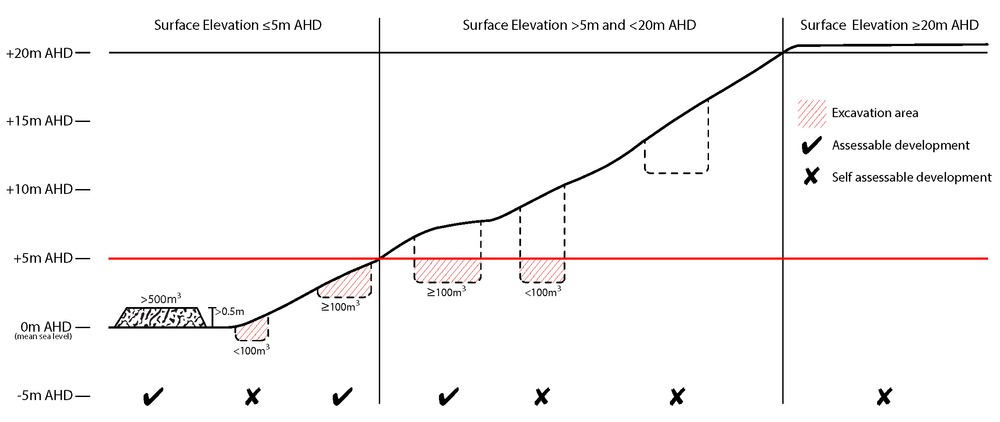 Development does not involve:excavation or otherwise removing of more than 100m3 of soil or sediment where below 5m Australian Height Datum AHD, orfilling of land of more than 500m3 of material with an average depth of 0.5m or greater where below the 5m AHD.Development does not involve:excavation or otherwise removing of more than 100m3 of soil or sediment where below 5m Australian Height Datum AHD, orfilling of land of more than 500m3 of material with an average depth of 0.5m or greater where below the 5m AHD.Development does not involve:excavation or otherwise removing of more than 100m3 of soil or sediment where below 5m Australian Height Datum AHD, orfilling of land of more than 500m3 of material with an average depth of 0.5m or greater where below the 5m AHD.Bushfire hazard (refer Overlay map - Bushfire hazard to determine if the following requirements apply)Bushfire hazard (refer Overlay map - Bushfire hazard to determine if the following requirements apply)Bushfire hazard (refer Overlay map - Bushfire hazard to determine if the following requirements apply)Bushfire hazard (refer Overlay map - Bushfire hazard to determine if the following requirements apply)Bushfire hazard (refer Overlay map - Bushfire hazard to determine if the following requirements apply)Bushfire hazard (refer Overlay map - Bushfire hazard to determine if the following requirements apply)Bushfire hazard (refer Overlay map - Bushfire hazard to determine if the following requirements apply)Bushfire hazard (refer Overlay map - Bushfire hazard to determine if the following requirements apply)Bushfire hazard (refer Overlay map - Bushfire hazard to determine if the following requirements apply)Bushfire hazard (refer Overlay map - Bushfire hazard to determine if the following requirements apply)Bushfire hazard (refer Overlay map - Bushfire hazard to determine if the following requirements apply)Bushfire hazard (refer Overlay map - Bushfire hazard to determine if the following requirements apply)Bushfire hazard (refer Overlay map - Bushfire hazard to determine if the following requirements apply)RAD47RAD48The length of driveway:to a public road does not exceed 100m between the most distant part of a building used for any purpose other than storage and the nearest part of a public road;has a maximum gradient no greater than 12.5%;have a minimum width of 3.5m;accommodate turning areas for fire fighting appliances in accordance with Qld Fire and Emergency Services' Fire Hydrant and Vehicle Access Guideline.The length of driveway:to a public road does not exceed 100m between the most distant part of a building used for any purpose other than storage and the nearest part of a public road;has a maximum gradient no greater than 12.5%;have a minimum width of 3.5m;accommodate turning areas for fire fighting appliances in accordance with Qld Fire and Emergency Services' Fire Hydrant and Vehicle Access Guideline.The length of driveway:to a public road does not exceed 100m between the most distant part of a building used for any purpose other than storage and the nearest part of a public road;has a maximum gradient no greater than 12.5%;have a minimum width of 3.5m;accommodate turning areas for fire fighting appliances in accordance with Qld Fire and Emergency Services' Fire Hydrant and Vehicle Access Guideline.The length of driveway:to a public road does not exceed 100m between the most distant part of a building used for any purpose other than storage and the nearest part of a public road;has a maximum gradient no greater than 12.5%;have a minimum width of 3.5m;accommodate turning areas for fire fighting appliances in accordance with Qld Fire and Emergency Services' Fire Hydrant and Vehicle Access Guideline.RAD49A reticulated water supply is provided by a distributer retailer for the area or, where not connected to a reticulated water supply, on-site fire fighting water storage containing not less than 10,000 litres (tanks with fire brigade tank fittings, swimming pools) is provided and located within 10m of buildings and structures.Where a swimming pool is the nominated on-site fire fighting water storage source, vehicle access to within 3m of that water storage source is provided.Where a tank is the nominated on-site fire fighting water storage source, it includes:a hardstand area allowing medium rigid vehicle (15 tonne fire appliance) access within 6m of the tank;fire brigade tank fittings, comprising 50mm ball valve and male camlock coupling and, if underground, an access hole of 20mm (minimum) to accommodate suction lines.A reticulated water supply is provided by a distributer retailer for the area or, where not connected to a reticulated water supply, on-site fire fighting water storage containing not less than 10,000 litres (tanks with fire brigade tank fittings, swimming pools) is provided and located within 10m of buildings and structures.Where a swimming pool is the nominated on-site fire fighting water storage source, vehicle access to within 3m of that water storage source is provided.Where a tank is the nominated on-site fire fighting water storage source, it includes:a hardstand area allowing medium rigid vehicle (15 tonne fire appliance) access within 6m of the tank;fire brigade tank fittings, comprising 50mm ball valve and male camlock coupling and, if underground, an access hole of 20mm (minimum) to accommodate suction lines.A reticulated water supply is provided by a distributer retailer for the area or, where not connected to a reticulated water supply, on-site fire fighting water storage containing not less than 10,000 litres (tanks with fire brigade tank fittings, swimming pools) is provided and located within 10m of buildings and structures.Where a swimming pool is the nominated on-site fire fighting water storage source, vehicle access to within 3m of that water storage source is provided.Where a tank is the nominated on-site fire fighting water storage source, it includes:a hardstand area allowing medium rigid vehicle (15 tonne fire appliance) access within 6m of the tank;fire brigade tank fittings, comprising 50mm ball valve and male camlock coupling and, if underground, an access hole of 20mm (minimum) to accommodate suction lines.A reticulated water supply is provided by a distributer retailer for the area or, where not connected to a reticulated water supply, on-site fire fighting water storage containing not less than 10,000 litres (tanks with fire brigade tank fittings, swimming pools) is provided and located within 10m of buildings and structures.Where a swimming pool is the nominated on-site fire fighting water storage source, vehicle access to within 3m of that water storage source is provided.Where a tank is the nominated on-site fire fighting water storage source, it includes:a hardstand area allowing medium rigid vehicle (15 tonne fire appliance) access within 6m of the tank;fire brigade tank fittings, comprising 50mm ball valve and male camlock coupling and, if underground, an access hole of 20mm (minimum) to accommodate suction lines.RAD50Development does not involve the manufacture or storage of hazardous chemicals.Development does not involve the manufacture or storage of hazardous chemicals.Development does not involve the manufacture or storage of hazardous chemicals.Development does not involve the manufacture or storage of hazardous chemicals.Heritage and landscape character (refer Overlay map - Heritage and landscape character to determine if the following requirements apply)Heritage and landscape character (refer Overlay map - Heritage and landscape character to determine if the following requirements apply)Heritage and landscape character (refer Overlay map - Heritage and landscape character to determine if the following requirements apply)Heritage and landscape character (refer Overlay map - Heritage and landscape character to determine if the following requirements apply)Heritage and landscape character (refer Overlay map - Heritage and landscape character to determine if the following requirements apply)Heritage and landscape character (refer Overlay map - Heritage and landscape character to determine if the following requirements apply)Heritage and landscape character (refer Overlay map - Heritage and landscape character to determine if the following requirements apply)Heritage and landscape character (refer Overlay map - Heritage and landscape character to determine if the following requirements apply)Heritage and landscape character (refer Overlay map - Heritage and landscape character to determine if the following requirements apply)Heritage and landscape character (refer Overlay map - Heritage and landscape character to determine if the following requirements apply)Heritage and landscape character (refer Overlay map - Heritage and landscape character to determine if the following requirements apply)Heritage and landscape character (refer Overlay map - Heritage and landscape character to determine if the following requirements apply)Heritage and landscape character (refer Overlay map - Heritage and landscape character to determine if the following requirements apply)RAD51Development is for the preservation, maintenance, repair and restoration of the building, item or object of cultural heritage value.Development is for the preservation, maintenance, repair and restoration of the building, item or object of cultural heritage value.Development is for the preservation, maintenance, repair and restoration of the building, item or object of cultural heritage value.Development is for the preservation, maintenance, repair and restoration of the building, item or object of cultural heritage value.RAD52Any maintenance, repair and restoration works are in accordance with Council approval.  A cultural heritage construction management plan for maintenance, repair and restoration is prepared in accordance with Planning scheme policy - Heritage and landscape character.Any maintenance, repair and restoration works are in accordance with Council approval.  A cultural heritage construction management plan for maintenance, repair and restoration is prepared in accordance with Planning scheme policy - Heritage and landscape character.Any maintenance, repair and restoration works are in accordance with Council approval.  A cultural heritage construction management plan for maintenance, repair and restoration is prepared in accordance with Planning scheme policy - Heritage and landscape character.Any maintenance, repair and restoration works are in accordance with Council approval.  A cultural heritage construction management plan for maintenance, repair and restoration is prepared in accordance with Planning scheme policy - Heritage and landscape character.Infrastructure buffer areas (refer Overlay map – Infrastructure buffers to determine if the following requirements apply)Infrastructure buffer areas (refer Overlay map – Infrastructure buffers to determine if the following requirements apply)Infrastructure buffer areas (refer Overlay map – Infrastructure buffers to determine if the following requirements apply)Infrastructure buffer areas (refer Overlay map – Infrastructure buffers to determine if the following requirements apply)Infrastructure buffer areas (refer Overlay map – Infrastructure buffers to determine if the following requirements apply)Infrastructure buffer areas (refer Overlay map – Infrastructure buffers to determine if the following requirements apply)Infrastructure buffer areas (refer Overlay map – Infrastructure buffers to determine if the following requirements apply)Infrastructure buffer areas (refer Overlay map – Infrastructure buffers to determine if the following requirements apply)Infrastructure buffer areas (refer Overlay map – Infrastructure buffers to determine if the following requirements apply)Infrastructure buffer areas (refer Overlay map – Infrastructure buffers to determine if the following requirements apply)Infrastructure buffer areas (refer Overlay map – Infrastructure buffers to determine if the following requirements apply)Infrastructure buffer areas (refer Overlay map – Infrastructure buffers to determine if the following requirements apply)Infrastructure buffer areas (refer Overlay map – Infrastructure buffers to determine if the following requirements apply)RAD53Except where located on Figure 7.2.3.1 - Caboolture West structure plan or an approved Neighbourhood development plan, development does not involve the construction of any buildings or structures within a high voltage electricity line buffer.Except where located on Figure 7.2.3.1 - Caboolture West structure plan or an approved Neighbourhood development plan, development does not involve the construction of any buildings or structures within a high voltage electricity line buffer.Except where located on Figure 7.2.3.1 - Caboolture West structure plan or an approved Neighbourhood development plan, development does not involve the construction of any buildings or structures within a high voltage electricity line buffer.Except where located on Figure 7.2.3.1 - Caboolture West structure plan or an approved Neighbourhood development plan, development does not involve the construction of any buildings or structures within a high voltage electricity line buffer.RAD54Except where located on an approved Neighbourhood development plan, development does not involve the construction of any buildings or structures within a water supply pipeline buffer.Except where located on an approved Neighbourhood development plan, development does not involve the construction of any buildings or structures within a water supply pipeline buffer.Except where located on an approved Neighbourhood development plan, development does not involve the construction of any buildings or structures within a water supply pipeline buffer.Except where located on an approved Neighbourhood development plan, development does not involve the construction of any buildings or structures within a water supply pipeline buffer.Overland flow path (refer Overlay map - Overland flow path to determine if the following requirements apply)Overland flow path (refer Overlay map - Overland flow path to determine if the following requirements apply)Overland flow path (refer Overlay map - Overland flow path to determine if the following requirements apply)Overland flow path (refer Overlay map - Overland flow path to determine if the following requirements apply)Overland flow path (refer Overlay map - Overland flow path to determine if the following requirements apply)Overland flow path (refer Overlay map - Overland flow path to determine if the following requirements apply)Overland flow path (refer Overlay map - Overland flow path to determine if the following requirements apply)Overland flow path (refer Overlay map - Overland flow path to determine if the following requirements apply)Overland flow path (refer Overlay map - Overland flow path to determine if the following requirements apply)Overland flow path (refer Overlay map - Overland flow path to determine if the following requirements apply)Overland flow path (refer Overlay map - Overland flow path to determine if the following requirements apply)Overland flow path (refer Overlay map - Overland flow path to determine if the following requirements apply)Overland flow path (refer Overlay map - Overland flow path to determine if the following requirements apply)RAD55Development for a material change of use or building work does not involve the construction of a building or structure in an Overland flow path area.Development for a material change of use or building work does not involve the construction of a building or structure in an Overland flow path area.Development for a material change of use or building work does not involve the construction of a building or structure in an Overland flow path area.Development for a material change of use or building work does not involve the construction of a building or structure in an Overland flow path area.RAD56Development for a material change of use or operational work does not impede the flow of flood waters through the premises or worsen flood flows to other premises.Note - A report from a suitably qualified Registered Professional Engineer Queensland is required certifying that the development does not increase the potential for significant adverse impacts on an upstream, downstream or surrounding premises.Note - Reporting to be prepared in accordance with Planning scheme policy – Flood hazard, Coastal hazard and Overland flowDevelopment for a material change of use or operational work does not impede the flow of flood waters through the premises or worsen flood flows to other premises.Note - A report from a suitably qualified Registered Professional Engineer Queensland is required certifying that the development does not increase the potential for significant adverse impacts on an upstream, downstream or surrounding premises.Note - Reporting to be prepared in accordance with Planning scheme policy – Flood hazard, Coastal hazard and Overland flowDevelopment for a material change of use or operational work does not impede the flow of flood waters through the premises or worsen flood flows to other premises.Note - A report from a suitably qualified Registered Professional Engineer Queensland is required certifying that the development does not increase the potential for significant adverse impacts on an upstream, downstream or surrounding premises.Note - Reporting to be prepared in accordance with Planning scheme policy – Flood hazard, Coastal hazard and Overland flowDevelopment for a material change of use or operational work does not impede the flow of flood waters through the premises or worsen flood flows to other premises.Note - A report from a suitably qualified Registered Professional Engineer Queensland is required certifying that the development does not increase the potential for significant adverse impacts on an upstream, downstream or surrounding premises.Note - Reporting to be prepared in accordance with Planning scheme policy – Flood hazard, Coastal hazard and Overland flowRAD57Development for a material change of use or building work ensures that fencing in an overland flow path area is at least 50% permeable.Development for a material change of use or building work ensures that fencing in an overland flow path area is at least 50% permeable.Development for a material change of use or building work ensures that fencing in an overland flow path area is at least 50% permeable.Development for a material change of use or building work ensures that fencing in an overland flow path area is at least 50% permeable.RAD58Development for a material change of use or building work that involves a hazardous chemical ensures the hazardous chemicals is not located within an overland flow path area.Development for a material change of use or building work that involves a hazardous chemical ensures the hazardous chemicals is not located within an overland flow path area.Development for a material change of use or building work that involves a hazardous chemical ensures the hazardous chemicals is not located within an overland flow path area.Development for a material change of use or building work that involves a hazardous chemical ensures the hazardous chemicals is not located within an overland flow path area.RAD59Development for a material change of use or building work for a Park(57) ensures that work is provided in accordance with the requirements set out in Appendix B of the Planning scheme policy - Integrated design.Development for a material change of use or building work for a Park(57) ensures that work is provided in accordance with the requirements set out in Appendix B of the Planning scheme policy - Integrated design.Development for a material change of use or building work for a Park(57) ensures that work is provided in accordance with the requirements set out in Appendix B of the Planning scheme policy - Integrated design.Development for a material change of use or building work for a Park(57) ensures that work is provided in accordance with the requirements set out in Appendix B of the Planning scheme policy - Integrated design.